The Awakening List 21. Desultory (adj) =lacking a plan, purpose, or enthusiasm2. Forthwith (adv) =immediately; without delay3. Weazened (vie ee zend)(adj) =wrinkled and withered4. Tulle (tool)(n) =a soft, fine silk, cotton or nylon used to make veils or dresses5. Entreat (v) =an earnest or humble request6. Ennui (uhn wee)(n) =listlessness, dissatisfaction from a lack of occupation or excitement7. Scintillant (adj) =sparkling, emitting flashes of light8. Plaintive (adj) =sounding sad and mournful9. Supercilious (adj) =behaving or looking as though one thinks one is superior to others10. Piquant (PEE k’nt)(adj)  =pleasantly stimulating or exciting to the mind11. Deprecatory (adj) =apologetic or appeasing12. Taut (like taught)(adj) =stretched or pulled tight; not slack13. Sardonic (adj) =grimly mocking or cynical14. Solicitude (n) =care or concern for someone or something15. Dispose (v) =arrange in a particular position or get rid of by selling or throwing away16. Toilet (n/v) =washing oneself, dressing, grooming, items used for such17. Vespers (n) =a sunset church service18. Bedlam (n) =scene of uproar and confusion19. Commodious (adj) =roomy and comfortable20. Peignoir (PAIN wahr)(n) =a woman's light dressing gown or negligee21. Incipient (adj) =in an initial stage; beginning to happen or develop22. Poignancy (poin yen see)(n) =the quality of evoking a keen sense of sadness or regret23. Compass (n) =a tool that draws circles; instrument showing direction; range or scope of, to surround or enclose, 	to plan to do something24. Don (v) =to put on  25. Doff (v) =to take off26. Anomaly (n) =something that deviates from what is standard, normal or expected27. Uncanny (adj) =strange or mysterious, especially in an unsettling way, eerie, or unnatural28. Voluptuous (vah lup choo us)(adj) =of, relating to, or characterized by luxury or sensual pleasure,         	a curvy or sexy woman29. Alacrity (n) =brisk and cheerful readiness30. Extraneous (ik strain ee us)(adj) =irrelevant or unrelated to the subject being dealt with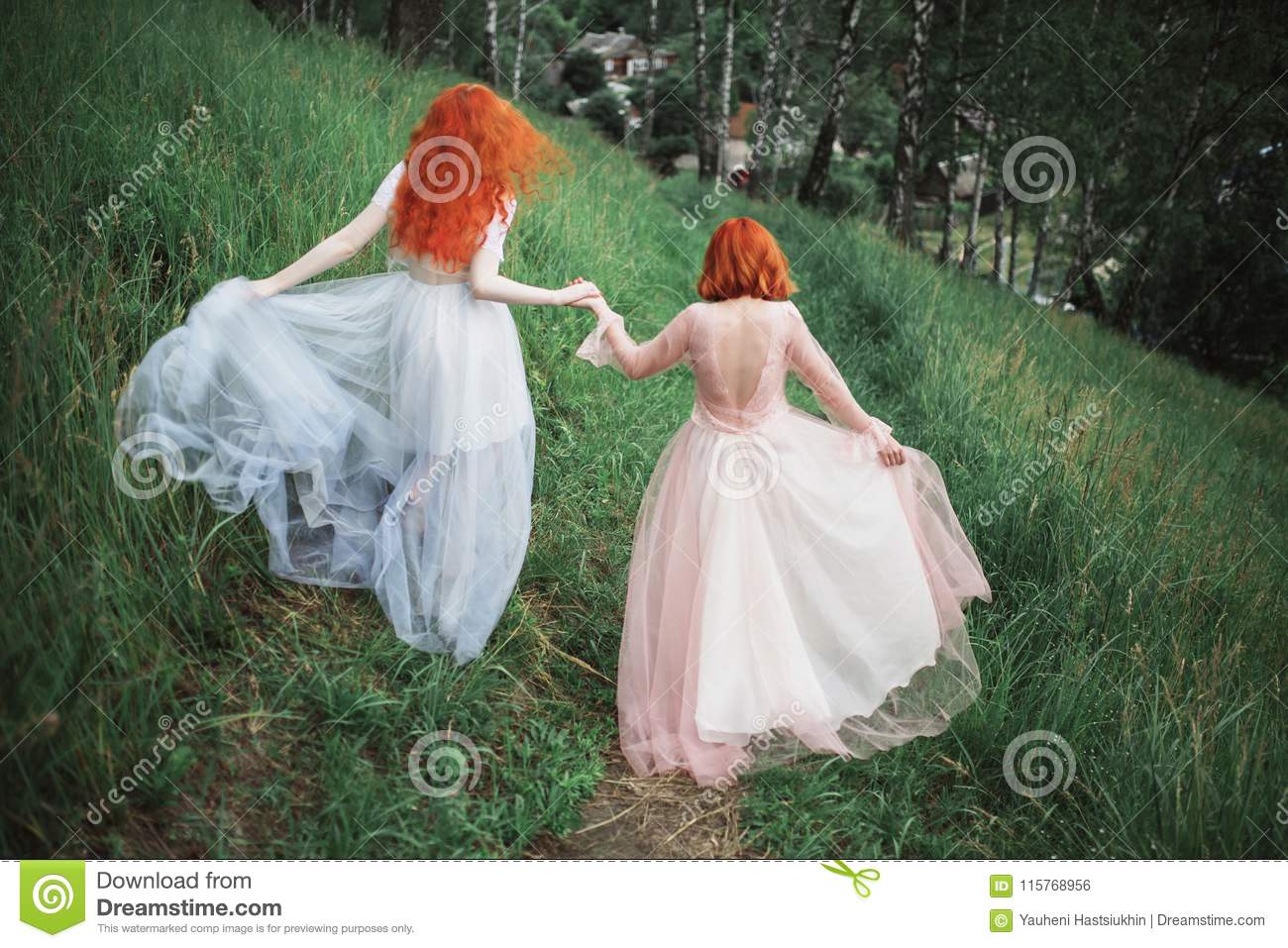 